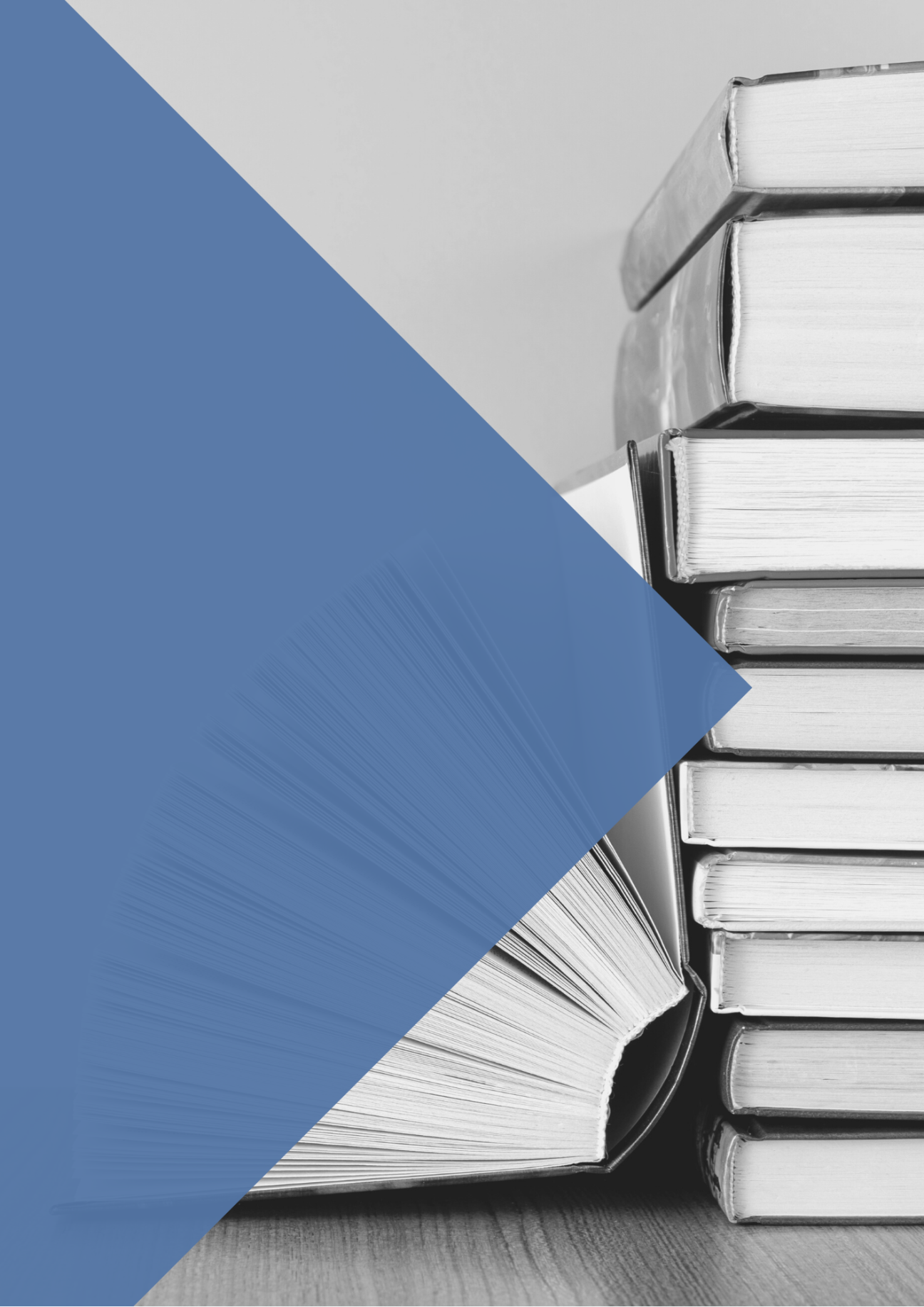 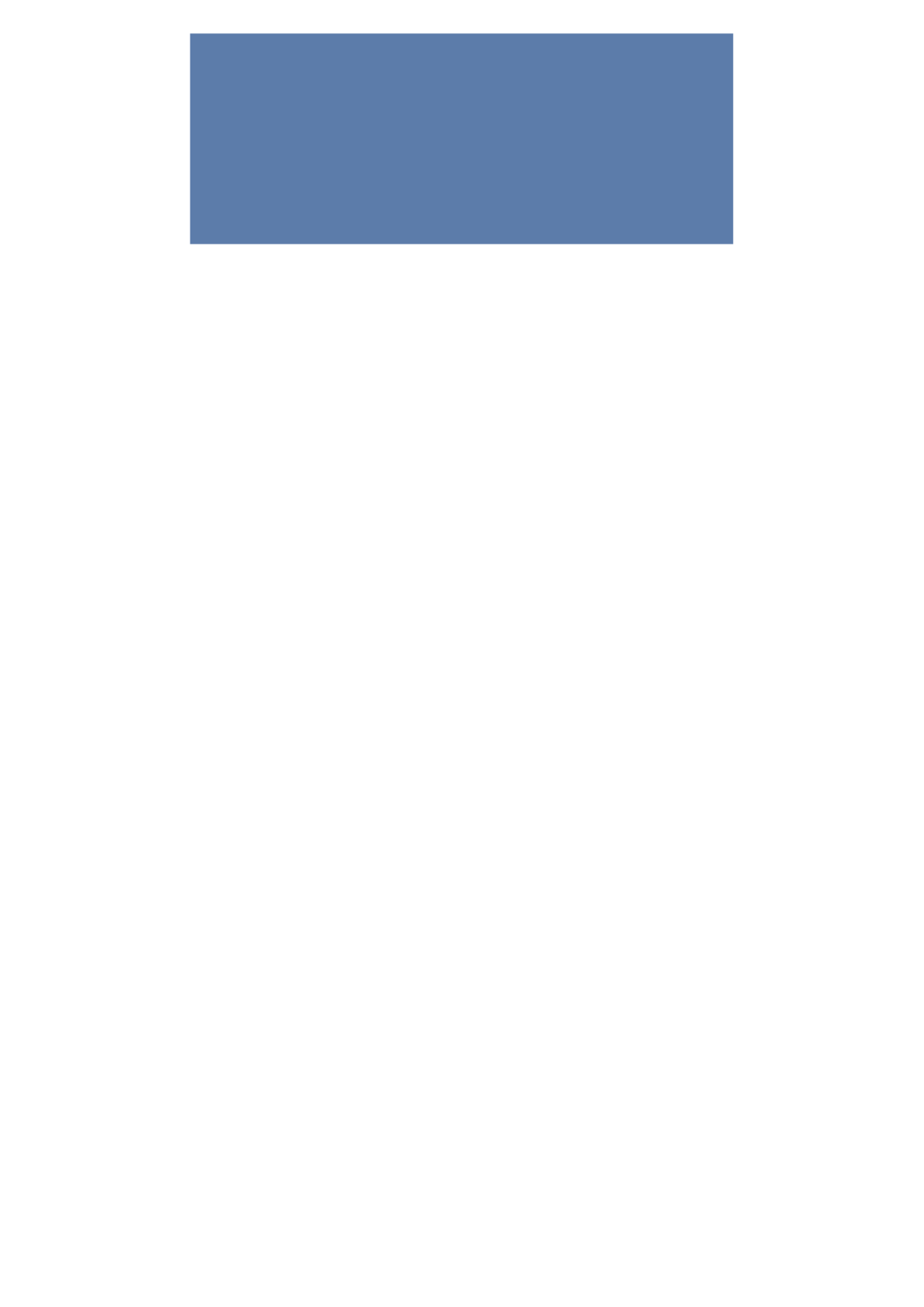 Achón Bruñén, María José. “Modificaciones en el proceso de ejecución y en los lanzamientos por la Ley 12/2023, de 24 de mayo, por el Derecho a la Vivienda”: Proceso civil: cuaderno jurídico, Nº. 152, 2023, págs. 13-26.Agüero Ortiz, Alicia. “Estadísticas de las TAES y precios medios aplicados a los micropréstamos. Informe emitido por el Centro de Estudios de Consumo (CESCO)”: Revista CESCO de Derecho de Consumo, Nº. 47, 2023, págs. 1-43. Agüero Ortiz, Alicia. “No debería haber cambios en la doctrina del TS sobre el IRPH tras la STJUE de 13.7.2023”: Revista CESCO de Derecho de Consumo, Nº. 47, 2023, págs. 57-91. Alba Cladera, Felip. “Preclusión y cosa juzgada como obstáculos para los derechos del consumidor. Límites y perspectivas de futuro en España a la luz de la última jurisprudencia del TJUE”: Justicia: revista de derecho procesal, Nº 1, 2023, págs. 385-430.Albiez Dohrmann, Klaus Jochen. “La reducción de los costes totales por el reembolso anticipado en los contratos de crédito inmobiliario. Sentencia del Tribunal de Justicia, Sala 3ª de 9 de febrero de 2023, asunto C‐ 555/21: UniCredit Bank Austria AG y Verein für Konsumenteninformation”: La Ley Unión Europea, Nº 114, 2023. Aliaga Martínez, Laura; Gutiérrez David, María Estrella. “El derecho de acceso. Una comparativa del enfoque en Europa y en Reino Unido”: La Ley privacidad, Nº. 16 (abril-junio), 2023.Álvarez García, Nelia. “Implicaciones prácticas de la propuesta de Reglamento de aplicación del Reglamento General de Protección de Datos presentada por la Comisión Europea”: La Ley privacidad, Nº. 16 (abril-junio), 2023. Andreeva Andreeva, Vésela. “La apariencia de profesionalidad y la determinación de la competencia judicial internacional en los contratos de consumo. Sentencia del Tribunal de Justicia, de 9 de marzo de 2023, Asunto C‐177/2022, JA vs. Wurth Automotive GmbH”: La Ley Unión Europea, Nº 115, 2023.Añón Calvete, Juan. “Requerimiento previo a la inclusión en el registro de morosos, su carácter recepticio y su práctica mediante comunicación postal”: Revista jurídica de la Comunidad Valenciana, Nº. 85, 2023, págs. 61-99. Arbás Martín, Carmen. “Primer semestre de resoluciones del año 2023: El fin de las llamadas spam y 17 millones de diferencia respecto a 2021 y 2022”: La Ley privacidad, Nº. 16 (abril-junio), 2023. Arias Pou, María. “Alcance del derecho de acceso del interesado a conocer los destinatarios de sus datos personales. Sentencia del Tribunal de Justicia, Sala Primera, de 12 de enero de 2023, as. C‐ 154/21: RW y Österreichische Post AG”: La Ley Unión Europea, Nº 114, 2023.Astray Chacón, María Pilar. “Daños causados por la inteligencia artificial”: Actualidad civil, Nº 7-8, 2023. Baños Canales, José Ángel. “La transparencia contractual; en especial, en el contrato de crédito al consumo”: Revista general de legislación y jurisprudencia, Nº 2, 2023, págs. 217-248. Barrio Andrés, Moisés. “La reforma de la LOPDGDD por la Ley 11/2023, de 8 de mayo”: La Ley privacidad, Nº. 16 (abril-junio), 2023. Blanco Sánchez, María Jesús. “El Proyecto de Ley de creación de la Autoridad Administrativa Independiente de Defensa del Cliente Financiero”: Actualidad civil, Nº 9, 2023. Bouzas Mendes, Ricardo Esteban. “El reto de la privacidad en la era de internet”: RDUNED. Revista de derecho UNED, Nº. 31, 2023, págs. 113-148. Cabrera Molina, Francisco Javier. “Cláusulas suelo: estado de la cuestión desde 2017”: Diario La Ley, Nº 10338, 2023. Carpintero Rodríguez, Andrés. “Los sistemas actuales de fijación de precios de los medicamentos: “un repaso a la luz de la normativa aplicable”: Actualidad administrativa, Nº 9, 2023. Castaños Castro, Paula. “El contrato entre plataforma y usuario profesional desde la óptica del RE-P2B”: Revista de Estudios Jurídicos y Criminológicos, Nº. 7, 2023, págs. 51-86.Castells Somoza, Carlos. “Comentario a la STS de 13 de diciembre de 22 (RJ 2022, 5659). Novación de contratos de consumo litigiosos y cláusulas de renuncia de acciones: ¿cuándo, como y con qué alcance?”: Cuadernos Civitas de jurisprudencia civil, Nº 112, 2023, págs. 261-272.Catalán Chamorro, María José. “Radiografía de la mediación en consumo”: La Ley. Mediación y arbitraje, Nº. 15 (Abril-Junio), 2023.Climent Esteve, Victoria. “Análisis de las principales modificaciones procesales introducidas por la Ley 12/2023, de 24 de mayo, por el derecho a la vivienda”: Diario La Ley, Nº 10316, 2023.Cuena Casas, Matilde. “Vivienda familiar y concurso de acreedores”: Actualidad civil, Nº 9, 2023.de Miguel Asensio, Pedro Alberto. “Requisitos del derecho a indemnización en el Reglamento General de Protección de Datos”: La Ley Unión Europea, número 115, 2023.Deaño Rodríguez, J. L. “El crédito de los pobres: los micropréstamos”: El notario del siglo XXI: revista del Colegio Notarial de Madrid, Nº. 110, 2023, págs. 52-57. del Olmo, Adela. “EPI y exoneración de deuda diferida por ejecución del inmueble del concursado”: Mercantil y Concursal: revista digital, Nº. 52, 2023.Díaz Sanguino, Manuel. “Las «comisiones de apertura». ¿Se adecúa la STS 816/2023 de 29 de mayo de 2023 a la STJUE de 16 de marzo de 2023?”: Actualidad civil, Nº 9, 2023. Durán Alonso, Silvia. “La protección a los consumidores inmobiliarios a la luz del derecho constitucional a una vivienda”: RDUNED. Revista de derecho UNED, Nº. 31, 2023, págs. 165-184. Egea Pérez-Carasa, Íñigo. “Consideraciones tributarias, contables y regulatorias sobre la "tokenización " de activos y derechos en España (Parte I): análisis de las implicaciones para los emisores e inversores en "security tokens y utility tokens"”: Cuadernos de derecho y comercio, Nº 79, 2023, págs. 59-138. Esquivias Jaramillo, José Ignacio. “Póliza de seguro asociado a préstamo hipotecario”: CEFLegal: Revista práctica de derecho. Comentarios y casos prácticos, Nº. 269, 2023, págs. 109-115.Estepa Montero, Manuel. “El régimen jurídico de los pisos turísticos en la Comunidad de Madrid: hacia la mejora de la protección del usuario y de la calidad turística”: Revista General de Derecho del Turismo RGDT, Nº. 7, 2023, págs. 71-98.Fernández Pérez, Nuria. “El valor de los datos en un entorno digital: en particular, cuando se trata de una contraprestación por el suministro de contenidos o servicios digitales”: La Ley mercantil, Nº. 104 (julio), 2023. Fernández Puyol, Irene. “El nuevo Real Decreto 192/2023, de 21 de marzo, por el que se regulan los productos sanitarios”: Comunicaciones en propiedad industrial y derecho de la competencia, Nº. 99 (Mayo-Agosto), 2023, págs. 31-43.Fuentes-Lojo Rius, Alejandro. “Modificaciones en los procesos de desahucio y ejecuciones hipotecarias en la Ley por el derecho a la vivienda”: Práctica de tribunales: revista de derecho procesal civil y mercantil, Nº. 163, 2023.García Gutiérrez, Francisco Javier. “La comisión de apertura: una herida aun abierta”: Diario La Ley, Nº 10322, 2023.García Pérez, Carmen Leonor. “Comentario a la STS de 17 de octubre de 2022 (RJ 2022, 4494). Compraventa de vivienda y denegación de devolución de cantidades entregadas a los adquirentes por ir en contra de sus propios actos”: Cuadernos Civitas de jurisprudencia civil, Nº 112, 2023, págs. 79-96. García Villarrubia, Manuel; Cepero Aránguez, Miguel Ángel. “La comisión de apertura tras la STS 816/2023, de 29 de mayo. ¿Una cuestión zanjada?”: Diario La Ley, Nº 10316, 2023.González Cabrera, Inmaculada. “Contrato de viaje combinado. ¿Fin de la responsabilidad solidaria de los operadores?”: Cuadernos de derecho y comercio, Nº 79, 2023, págs. 17-58. González Pachón, Laura. “El abuso de posición dominante a través de cláusulas de exclusividad en los contratos de distribución. A propósito de la sentencia del TJUE, Unilever Italia Mkt. Operations y Autorità Garante della Concorrenza e del Mercato”: Revista de derecho de la competencia y la distribución, Nº. 32, 2023. Guillén Navarro, Nicolás Alejandro. “Las viviendas de uso turístico en Aragón: regulación y problemática”: Revista General de Derecho del Turismo RGDT, Nº. 7, 2023, págs. 131-150.Hernández Galán, Jesús. “El fracaso del Plan de pagos en el mecanismo de segunda oportunidad. Soluciones de Derecho comparado”: Mercantil y Concursal: revista digital, Nº. 52, 2023.Jääskinen, Nilo. “Derecho a indemnización por los daños y perjuicios causados por un tratamiento de datos en infracción del Reglamento de tratamiento de datos personales (TJ 3ªS 4 May. 2023, as. C‐300/21: Österreichische Post). TJ, Sala Tercera, S 4 May. 2023. Asunto C‐300/21: Österreichische Post”: La Ley Unión Europea, Nº 115, 2023.Lanux, Tilila. “La lucha contra la obsolescencia programada, entre protección y responsabilidad de los consumidores”: Bioderecho.es: revista internacional de investigación en Bioderecho, Nº. 16, 2022. López Tur, Teresa. “Producto defectuoso e impresión de prótesis con impresoras 3D”: Derecho y medicina: desafíos tecnológicos y científicos, págs. 45-68. Marín López, Manuel Jesús. “Conocimiento potencial del acreedor, diligencia de las partes y publicidad de los Registros públicos en la determinación del dies a quo del plazo de prescripción: STS 1200/2023, de 21 de julio onocimiento potencial del acreedor, diligencia de las partes y publicidad de los Registros públicos en la determinación del dies a quo del plazo de prescripción: STS 1200/2023, de 21 de julio (caso Talidomida II)”: Revista CESCO de Derecho de Consumo, Nº. 47, 2023, págs. 44-56. Marisa Ruiz, Sara Piñero. “¿Cuáles son las implicaciones del Reglamento MiCA y cómo afectará a las entidades relacionadas con los servicios de criptoactivos”: Actualidad jurídica Aranzadi, Nº 997, 2023. Mingorance, Francisco Javier. “A vueltas con el interés variable en los préstamos participativos”: Actualidad jurídica Aranzadi, Nº 999, 2023. Miralles Bonilla, Lucía. “Directrices y recomendaciones del Comité Europeo de Protección de Datos en relación con el articulado del RGPD”: La Ley privacidad, Nº. 16 (abril-junio), 2023. Molina Sanz, Raquel. “Fecha del siniestro en los seguros de vida con cobertura de invalidez o incapacidad permanente por enfermedad común”: Diario La Ley, Nº 10331, 2023. Moreno-Torres Herrera, María Luisa. “Contrato de alojamiento en vivienda de uso turístico: memoria explicativa”: Revista de Estudios Jurídicos y Criminológicos, Nº. 7, 2023, págs. 287-322.Morillas Fernández, Marta. “La protección de datos como garantía en la prevención de los riesgos de la sociedad digital”: Revista Internacional de Doctrina y Jurisprudencia, Nº. 29, 2023, págs. 65-90.Núñez Padrón, Samuel. “Caducidad de la acción de nulidad en los bonos y obligaciones convertibles en acciones”: Diario La Ley, Nº 10356, 2023. Orduña Moreno, Francisco Javier. “Comentario a la STJUE de 13 de julio de 2023: «las advertencias de la Circular 5/1994, como expresión o medida del control de transparencia y del juicio de abusividad del IRPH»”: Diario La Ley, Nº 10335, 2023. Orozco Pardo, Guillermo; Orozco González, Margarita. “Tratamiento de datos personales y responsabilidad civil. Comentario a la STJUE de 4 de mayo de 2023”: La Ley privacidad, Nº. 16 (abril-junio), 2023. Ortiz Uroz, Ruben. “Comentario a la sentencia del Tribunal de Justicia de la Unión Europea de 4 de mayo de 2023 sobre el derecho de acceso y, en particular, en relación con el derecho a obtener copia”: La Ley privacidad, Nº. 16 (abril-junio), 2023. Pacheco Cañete, Matilde. “Reflexiones sobre la responsabilidad civil del empresario por los daños causados por sistemas de inteligencia artificial: situación actual y perspectivas futuras”: Revista general de legislación y jurisprudencia, Nº 2, 2023, págs. 281-317.Pacheco Ramírez, Lizz Dahiam. “La protección al consumidor de vivienda en Colombia. Reconocimiento de sus derechos en el Estatuto del Consumidor y el carácter supletivo de las normas civiles”: Revista de la Facultad de Derecho de México, Vol. 73, Nº. 286, 2023, págs. 83-106.Peris Brines, Nerea; Fernández Gallego, Inés; Cervera Navas, Leonardo. “En abril, aguas mil... ¡y datos personales también!”: La Ley privacidad, Nº. 16 (abril-junio), 2023. Pino Abad, Manuel. “La regulación de la falta de conformidad en las compraventas de consumo tras la incorporación de la Directiva 2019/771”: Revista de derecho de la competencia y la distribución, Nº. 32, 2023. Puelles Valencia, José María. “Sobre el concepto de buena fe y el Derecho a la exoneración del deudor persona física en el Texto Refundido de la Ley Concursal”: Mercantil y Concursal: revista digital, Nº. 52, 2023.Reyes López, María José. “La protección al consumidor al hilo de las nuevas propuestas legislativas comunitarias”: Actualidad civil, Nº 7-8, 2023. Romero de los Viejos, Alfonso. “Comentario a la sentencia del Tribunal Supremo 462/2023 de 15 de febrero sobre préstamos usurarios entre particulares”: Cuadernos de derecho y comercio, Nº 79, 2023, págs. 139-146. Ruiz Sánchez, Pedro. “Contrato de tarjeta de crédito revolving: control de abusividad y usura. Comentario a la sentencia del Tribunal Supremo 2666/2023, de 20 de junio”: Diario La Ley, Nº 10347, 2023. Safjan, S. “Derecho del consumidor a una reducción del coste total del crédito que comprenderá los intereses y costes correspondientes al tiempo de contrato que quede por transcurrir. TJ, Sala Tercera, S 9 Feb. 2023. Asunto C–555/21: UniCredit Bank Austria AG y Verein für Konsumenteninformation”:  La Ley Unión Europea, Nº 114, 2023. Sánchez Frías, Irene. “La responsabilidad objetiva del organizador por la falta de conformidad de los servicios de viaje combinado”: Revista General de Derecho del Turismo RGDT, Nº. 7, 2023, págs. 151-176. Sánchez, Andrea; Maddio Medina, Alicia. “A la caza de las llamadas comerciales: ¿estamos ante el fin de este tipo de publicidad?”: Actualidad jurídica Aranzadi, Nº 998, 2023. Sande Mayo, María Jesús. “Las cuestiones no resueltas en torno al IRPH: transparencia, abusividad e integración”: RDUNED. Revista de derecho UNED, Nº. 31, 2023, págs. 295-322. Sempere Samaniego, Javier. “Biometría sin evaluación de impacto adecuada, protección de datos y medios de comunicación, y DPD obligatorio para tratamientos de observación habitual y sistemática a gran escala”: La Ley privacidad, Nº. 16 (abril-junio), 2023. Serena Rossi, Lucia. “Información sobre la naturaleza y la configuración del producto de seguro en los contratos de seguro de vida de capital variable vinculados a fondos de inversión denominados unit‐linked. TJ, Sala Novena, S 2 Feb. 2023. Asunto C‐208/21: K. D. y Towarzystwo Ubezpieczeń Ż S.A.”: La Ley Unión Europea, Nº 115, 2023.Serena Rossi, Lucia. “Información sobre la naturaleza y la configuración del producto de seguro en los contratos de seguro de vida de capital variable vinculados a fondos de inversión denominados «unit‐linked». TJ, Sala Novena, S 2 Feb. 2023. Asunto C‐208/21: K. D. y Towarzystwo Ubezpieczeń Ż S.A.”: La Ley Unión Europea, Nº 114, 2023.Serrano Sánchez, Beatriz. “Consideraciones acerca del concepto de consumidor a la luz de los cambios en las relaciones de consumo y su posible reformulación”: Revista de derecho privado, Año nº 107, Mes 4, 2023, págs. 81-107. Sillero Crovetto, Blanca. “Contratos financieros a distancia: El derecho de desistimiento”: Revista Internacional de Doctrina y Jurisprudencia, Nº. 29, 2023, págs. 109-133.Spineanu Matei, Octavia. “Comportamiento de la persona que reivindica la condición de consumidor que puede causar la impresión a la otra parte contratante de que actúa con fines profesionales. TJ, Sala Novena, S 9 Mar. 2023. Asunto C‐177/22: JA y Wurth Automotive GmbH”: La Ley Unión Europea, Nº 115, 2023.Tapia Hermida, Alberto J. “Responsabilidad de los fabricantes de vehículos equipados con dispositivos de desactivación prohibidos frente a los compradores. Sentencia del Tribunal de Justicia, Gran Sala, de 21 de marzo de 2023, as. C‐ 100/21, Mercedes‐Benz Group”: La Ley Unión Europea, Nº 114, 2023. Thomàs Puig, Petra María. “Comentario a la STS de 1 de diciembre de 2022 (RJ 2022 5580). La buena fe del deudor y el abono de un umbral mínimo en la exoneración del pasivo insatisfecho”: Cuadernos Civitas de jurisprudencia civil, Nº 112, 2023, págs. 243-260. Torres López, Alberto. “Novedades en los juicios de desahucio tras la nueva Ley por el Derecho a la Vivienda”: Proceso civil: cuaderno jurídico, Nº. 152, 2023, págs. 7-12. Vela Torres, Pedro José. “Contrato de seguro de daños. Interés asegurado como presupuesto del contrato. Distinción con el riesgo objeto de cobertura. Falta de sometimiento a cuestionario. Bienes inmuebles por incorporación y destino”: Diario La Ley, Nº 10331, 2023. Vela Torres, Pedro José. “Contrato de seguro. No cabe considerar perjudicado o víctima con derecho a indemnización a quien no ha sufrido los daños personales o materiales definidos en la póliza”: Diario La Ley, Nº 10334, 2023. Vela Torres, Pedro José. “Tarjeta de crédito revolving. Jurisprudencia para la determinación del carácter usurario del interés remuneratorio pactado”: Diario La Ley, Nº 10325, 2023.Vidal, Joao. “El nuevo Reglamento (UE) 2022/2065 del Parlamento Europeo y del Consejo y la responsabilidad civil de las plataformas digitales de contratación de alojamiento: una oportunidad perdida”: Revista General de Derecho del Turismo RGDT, Nº. 7, 2023, págs. 42-70.Villarrubia González, Julio. “Aplicación sesgada por parte del Tribunal Supremo de los parámetros establecidos por el Tribunal de Justicia de la Unión Europea respecto a la comisión de apertura”: Diario La Ley, Nº 10317, 2023.Xuereb, P. G. “Responsabilidad de los fabricantes de vehículos equipados con dispositivos de desactivación. TJ, Sala, Gran Sala, S 21 Mar 2023. Asunto C‐100/21: Mercedes‐Benz Group”: La Ley Unión Europea, Nº 114, 2023. Yáñez de Andrés, Aquilino. “El proceso curativo y su indemnización en los seguros de responsabilidad civil del automóvil”: Diario La Ley, Nº 10320, 2023.Ziemele, Ineta. “Derecho de acceso del interesado a sus datos personales objeto de tratamiento: determinación de los conceptos de «copia» y de «información». TJ, Sala Primera, S 4 May. 2023. Asunto C‐487/21: Österreichische Datenschutzbehörde y CRIF”: La Ley Unión Europea, Nº 115, 2023.Ziemele, Ineta. “Límites a la Información sobre los destinatarios o las categorías de destinatarios a los que se comunicaron o serán comunicados los datos personales. TJ, Sala Primera, S 12 Ene. 2023. Asunto C‐154/21: RW y Österreichische Post AG”: La Ley Unión Europea, Nº 114, 2023.Si algún autor, profesional o investigador conoce la publicación de algún trabajo sobre Derecho y consumo, puede facilitarnos la referencia para publicarlo dentro del presente informe, en el periodo correspondiente.